オプション⑤－成長の記録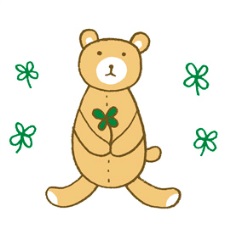 この頃の本人の様子（　　歳）記入日（　　　　　年　　月　　日）好きなこと・得意なこと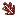 嫌いなこと・苦手なこと思い出のできごと成長したこと子どもへの願い